IMMEDIATELY contact your supervisor or Dawn Mergen (723-2540) if you are injured on the job, even if you don’t think treatment will be necessary.Complete the below report regarding your on-the-job injury and then give it to your supervisor or Dawn.If they aren’t available, you must IMMEDIATELY FAX this form to 723-4595.Grant County Employee Injury Report(This form also available on county website www.co.grant.wi.gov under County Employee HR Documents; Insurance; Workers’ Compensation)**IMMEDIATELY** FAX ONLY page 1 of this form to Grant County Personnel Dept. (608)723-4595(This Page Intentionally Blank)Here is the insurance information you will need if you seek medical attention for your on-the-job injury:Grant County’s Work Comp Insurance Carrier	Grant County’ Personnel DepartmentPhone Number 800-236-5010	Phone Number (608)723-2540Claims Mailing Address:			Fax Number (608)723-4595Argent			Dawn Mergen, Personnel SpecialistPO Box 14856			PO Box 529Lexington, KY 40512-4856				Lancaster, WI  53813You must take the below letter and attached “Attending Physicians Report Return to Work Recommendations” form with you to each appointment.  The form must be immediately returned to your supervisorGrant County – Workers’ Compensation Return-to-Work ProgramDear Attending Physician:Thank you for caring for our injured worker.  Grant County is committed to providing a safe, healthful work environment.  Please assist us in keeping our employees productively employed while recovering from injury or illness.It is our experience that the early return of an injured worker to productive modified work is emotionally and physically beneficial to them.  EARLY RETURN TO WORK is successful when the injured worker is supported by the physician and Grant County.Therefore, we will provide safe, meaningful modified work for every injured employee.  We will abide by all restrictions you deem necessary to facilitate the healing process.Our goal is mutual.  Your contribution is pivotal.Please complete the return-to-work form that accompanies this letter.  Our employee needs to return this to his/her supervisor immediately after this appointment.If you need or desire additional information or clarification, please contact the Grant County Personnel Department at (608)723-2540.Sincerely,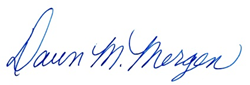 Dawn MergenGrant County Personnel Specialist***Please note that the employee should bring an MSDS sheet to you when treating for contact with chemicals.***AttachmentATTENDING PHYSICIANS REPORT RETURN TO WORK RECOMMENDATIONSFax completed form to Dawn Mergen, Personnel Specialist, at Grant County Personnel Department (fax number 608-723-4595)Give patient a copy of this form to immediately return to their supervisor.Employee Name:                                                                     Department:      Employee’s Phone Number:       Injury/Incident Date:                              Injury/Incident Time:       :      a.m. / p.m.  Shift Start Time:       :      a.m. / p.m.What is your injury?What were you doing when you became injured?How did this activity cause the injury?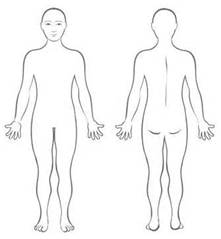 Part(s) of Body (written description and mark on diagram)Type of injury (pain, abrasion, laceration, burn, hematoma, etc.): If multiple body parts, which one was injured most?      Was anyone else present at the time of the incident?    yes or no  Name(s):      Address of Accident Location :  Street:       	                 City:                        State:       Initial Treatment – minor onsite, or list name and address of treatment facility:***MSDS sheet must accompany employee to the ER/Urgent Care when treating for contact with chemicals****Lost Time:  Y / N                    Since:    at       :      a.m. / p.m.Average Days Work per Week:                                Average Hours Work per Week:         Date Employer (Dept.) Notified:  If the claim is being reported later than 3 days after the incident, explain why:  Employee Signature:                                                         Date: Faxed to Personnel Office by                                        on    at      :      a.m. / p.m.Patient's Name (Last)(First)(First)(Middle Initial)(Middle Initial)Date of Injury/IllnessDate of Injury/IllnessTO BE COMPLETED BY ATTENDING PHYSICIAN - PLEASE CHECKTO BE COMPLETED BY ATTENDING PHYSICIAN - PLEASE CHECKTO BE COMPLETED BY ATTENDING PHYSICIAN - PLEASE CHECKTO BE COMPLETED BY ATTENDING PHYSICIAN - PLEASE CHECKTO BE COMPLETED BY ATTENDING PHYSICIAN - PLEASE CHECKTO BE COMPLETED BY ATTENDING PHYSICIAN - PLEASE CHECKTO BE COMPLETED BY ATTENDING PHYSICIAN - PLEASE CHECKDIAGNOSIS/CONDITION (Brief Explanation)DIAGNOSIS/CONDITION (Brief Explanation)DIAGNOSIS/CONDITION (Brief Explanation)DIAGNOSIS/CONDITION (Brief Explanation)DIAGNOSIS/CONDITION (Brief Explanation)DIAGNOSIS/CONDITION (Brief Explanation)DIAGNOSIS/CONDITION (Brief Explanation) I saw and treated this patient on ________(date) and based on the above description of the patient's current medical problem:
 1.  Recommend his/her return to work with no limitation on ___________(date). 2.  He/she may return to work on __________ (date) with the following limitations: I saw and treated this patient on ________(date) and based on the above description of the patient's current medical problem:
 1.  Recommend his/her return to work with no limitation on ___________(date). 2.  He/she may return to work on __________ (date) with the following limitations: I saw and treated this patient on ________(date) and based on the above description of the patient's current medical problem:
 1.  Recommend his/her return to work with no limitation on ___________(date). 2.  He/she may return to work on __________ (date) with the following limitations: I saw and treated this patient on ________(date) and based on the above description of the patient's current medical problem:
 1.  Recommend his/her return to work with no limitation on ___________(date). 2.  He/she may return to work on __________ (date) with the following limitations: I saw and treated this patient on ________(date) and based on the above description of the patient's current medical problem:
 1.  Recommend his/her return to work with no limitation on ___________(date). 2.  He/she may return to work on __________ (date) with the following limitations: I saw and treated this patient on ________(date) and based on the above description of the patient's current medical problem:
 1.  Recommend his/her return to work with no limitation on ___________(date). 2.  He/she may return to work on __________ (date) with the following limitations: I saw and treated this patient on ________(date) and based on the above description of the patient's current medical problem:
 1.  Recommend his/her return to work with no limitation on ___________(date). 2.  He/she may return to work on __________ (date) with the following limitations:CHECK ONLY AS RELATED TO ABOVE CONDITIONSCHECK ONLY AS RELATED TO ABOVE CONDITIONSCHECK ONLY AS RELATED TO ABOVE CONDITIONSCHECK ONLY AS RELATED TO ABOVE CONDITIONSCHECK ONLY AS RELATED TO ABOVE CONDITIONSCHECK ONLY AS RELATED TO ABOVE CONDITIONSCHECK ONLY AS RELATED TO ABOVE CONDITIONS Lifting 10 pounds maximum and occasionally lifting and/or carrying such articles as dockets, ledgers, and small tools.  Although a sedentary job is defined as one which involves sitting, a certain amount of walking and standing is often necessary in carrying out job duties.  Jobs are sedentary if walking and standing are required only occasionally and other sedentary criteria are met. Lifting 10 pounds maximum and occasionally lifting and/or carrying such articles as dockets, ledgers, and small tools.  Although a sedentary job is defined as one which involves sitting, a certain amount of walking and standing is often necessary in carrying out job duties.  Jobs are sedentary if walking and standing are required only occasionally and other sedentary criteria are met.1. In an 8 hour work day patient may:
    a. Stand/Walk
     None                                              4-6 Hours
     1-4 Hours                                       6-8 Hours

    b. Sit
    1-3 Hours            3-5 Hours        5-8 Hours

    c. Drive    1-3 Hours            3-5 Hours        5-8 Hours

2. Patient may use hand(s) for repetitive:     Single Grasping                              Pushing and Pulling
     Fine Manipulation

3. Patient may us foot/feet for repetitive movement as in operating foot controls:
     Yes                     No

4. Patient may:                 Not at All            Occasionally         FrequentlyBend                                                                
 Twist                                                                
   Squat                                                               
 Climb                                                               
Reach                                                               1. In an 8 hour work day patient may:
    a. Stand/Walk
     None                                              4-6 Hours
     1-4 Hours                                       6-8 Hours

    b. Sit
    1-3 Hours            3-5 Hours        5-8 Hours

    c. Drive    1-3 Hours            3-5 Hours        5-8 Hours

2. Patient may use hand(s) for repetitive:     Single Grasping                              Pushing and Pulling
     Fine Manipulation

3. Patient may us foot/feet for repetitive movement as in operating foot controls:
     Yes                     No

4. Patient may:                 Not at All            Occasionally         FrequentlyBend                                                                
 Twist                                                                
   Squat                                                               
 Climb                                                               
Reach                                                               1. In an 8 hour work day patient may:
    a. Stand/Walk
     None                                              4-6 Hours
     1-4 Hours                                       6-8 Hours

    b. Sit
    1-3 Hours            3-5 Hours        5-8 Hours

    c. Drive    1-3 Hours            3-5 Hours        5-8 Hours

2. Patient may use hand(s) for repetitive:     Single Grasping                              Pushing and Pulling
     Fine Manipulation

3. Patient may us foot/feet for repetitive movement as in operating foot controls:
     Yes                     No

4. Patient may:                 Not at All            Occasionally         FrequentlyBend                                                                
 Twist                                                                
   Squat                                                               
 Climb                                                               
Reach                                                               1. In an 8 hour work day patient may:
    a. Stand/Walk
     None                                              4-6 Hours
     1-4 Hours                                       6-8 Hours

    b. Sit
    1-3 Hours            3-5 Hours        5-8 Hours

    c. Drive    1-3 Hours            3-5 Hours        5-8 Hours

2. Patient may use hand(s) for repetitive:     Single Grasping                              Pushing and Pulling
     Fine Manipulation

3. Patient may us foot/feet for repetitive movement as in operating foot controls:
     Yes                     No

4. Patient may:                 Not at All            Occasionally         FrequentlyBend                                                                
 Twist                                                                
   Squat                                                               
 Climb                                                               
Reach                                                               1. In an 8 hour work day patient may:
    a. Stand/Walk
     None                                              4-6 Hours
     1-4 Hours                                       6-8 Hours

    b. Sit
    1-3 Hours            3-5 Hours        5-8 Hours

    c. Drive    1-3 Hours            3-5 Hours        5-8 Hours

2. Patient may use hand(s) for repetitive:     Single Grasping                              Pushing and Pulling
     Fine Manipulation

3. Patient may us foot/feet for repetitive movement as in operating foot controls:
     Yes                     No

4. Patient may:                 Not at All            Occasionally         FrequentlyBend                                                                
 Twist                                                                
   Squat                                                               
 Climb                                                               
Reach                                                                Lifting 25 pounds maximum with frequent lifting and/or carrying of objects weighing up to 10 pounds.  Even though the weight lifted may be only a negligible amount, a job is in this category when it requires walking or standing to a significant degree or when it involves sitting most of the time with a degree of pushing and pulling of arm and/or leg controls. Lifting 25 pounds maximum with frequent lifting and/or carrying of objects weighing up to 10 pounds.  Even though the weight lifted may be only a negligible amount, a job is in this category when it requires walking or standing to a significant degree or when it involves sitting most of the time with a degree of pushing and pulling of arm and/or leg controls.1. In an 8 hour work day patient may:
    a. Stand/Walk
     None                                              4-6 Hours
     1-4 Hours                                       6-8 Hours

    b. Sit
    1-3 Hours            3-5 Hours        5-8 Hours

    c. Drive    1-3 Hours            3-5 Hours        5-8 Hours

2. Patient may use hand(s) for repetitive:     Single Grasping                              Pushing and Pulling
     Fine Manipulation

3. Patient may us foot/feet for repetitive movement as in operating foot controls:
     Yes                     No

4. Patient may:                 Not at All            Occasionally         FrequentlyBend                                                                
 Twist                                                                
   Squat                                                               
 Climb                                                               
Reach                                                               1. In an 8 hour work day patient may:
    a. Stand/Walk
     None                                              4-6 Hours
     1-4 Hours                                       6-8 Hours

    b. Sit
    1-3 Hours            3-5 Hours        5-8 Hours

    c. Drive    1-3 Hours            3-5 Hours        5-8 Hours

2. Patient may use hand(s) for repetitive:     Single Grasping                              Pushing and Pulling
     Fine Manipulation

3. Patient may us foot/feet for repetitive movement as in operating foot controls:
     Yes                     No

4. Patient may:                 Not at All            Occasionally         FrequentlyBend                                                                
 Twist                                                                
   Squat                                                               
 Climb                                                               
Reach                                                               1. In an 8 hour work day patient may:
    a. Stand/Walk
     None                                              4-6 Hours
     1-4 Hours                                       6-8 Hours

    b. Sit
    1-3 Hours            3-5 Hours        5-8 Hours

    c. Drive    1-3 Hours            3-5 Hours        5-8 Hours

2. Patient may use hand(s) for repetitive:     Single Grasping                              Pushing and Pulling
     Fine Manipulation

3. Patient may us foot/feet for repetitive movement as in operating foot controls:
     Yes                     No

4. Patient may:                 Not at All            Occasionally         FrequentlyBend                                                                
 Twist                                                                
   Squat                                                               
 Climb                                                               
Reach                                                               1. In an 8 hour work day patient may:
    a. Stand/Walk
     None                                              4-6 Hours
     1-4 Hours                                       6-8 Hours

    b. Sit
    1-3 Hours            3-5 Hours        5-8 Hours

    c. Drive    1-3 Hours            3-5 Hours        5-8 Hours

2. Patient may use hand(s) for repetitive:     Single Grasping                              Pushing and Pulling
     Fine Manipulation

3. Patient may us foot/feet for repetitive movement as in operating foot controls:
     Yes                     No

4. Patient may:                 Not at All            Occasionally         FrequentlyBend                                                                
 Twist                                                                
   Squat                                                               
 Climb                                                               
Reach                                                               1. In an 8 hour work day patient may:
    a. Stand/Walk
     None                                              4-6 Hours
     1-4 Hours                                       6-8 Hours

    b. Sit
    1-3 Hours            3-5 Hours        5-8 Hours

    c. Drive    1-3 Hours            3-5 Hours        5-8 Hours

2. Patient may use hand(s) for repetitive:     Single Grasping                              Pushing and Pulling
     Fine Manipulation

3. Patient may us foot/feet for repetitive movement as in operating foot controls:
     Yes                     No

4. Patient may:                 Not at All            Occasionally         FrequentlyBend                                                                
 Twist                                                                
   Squat                                                               
 Climb                                                               
Reach                                                                Lifting 30 pounds maximum with frequent lifting and/or carrying of object weighing up to 20 pounds. Lifting 30 pounds maximum with frequent lifting and/or carrying of object weighing up to 20 pounds.1. In an 8 hour work day patient may:
    a. Stand/Walk
     None                                              4-6 Hours
     1-4 Hours                                       6-8 Hours

    b. Sit
    1-3 Hours            3-5 Hours        5-8 Hours

    c. Drive    1-3 Hours            3-5 Hours        5-8 Hours

2. Patient may use hand(s) for repetitive:     Single Grasping                              Pushing and Pulling
     Fine Manipulation

3. Patient may us foot/feet for repetitive movement as in operating foot controls:
     Yes                     No

4. Patient may:                 Not at All            Occasionally         FrequentlyBend                                                                
 Twist                                                                
   Squat                                                               
 Climb                                                               
Reach                                                               1. In an 8 hour work day patient may:
    a. Stand/Walk
     None                                              4-6 Hours
     1-4 Hours                                       6-8 Hours

    b. Sit
    1-3 Hours            3-5 Hours        5-8 Hours

    c. Drive    1-3 Hours            3-5 Hours        5-8 Hours

2. Patient may use hand(s) for repetitive:     Single Grasping                              Pushing and Pulling
     Fine Manipulation

3. Patient may us foot/feet for repetitive movement as in operating foot controls:
     Yes                     No

4. Patient may:                 Not at All            Occasionally         FrequentlyBend                                                                
 Twist                                                                
   Squat                                                               
 Climb                                                               
Reach                                                               1. In an 8 hour work day patient may:
    a. Stand/Walk
     None                                              4-6 Hours
     1-4 Hours                                       6-8 Hours

    b. Sit
    1-3 Hours            3-5 Hours        5-8 Hours

    c. Drive    1-3 Hours            3-5 Hours        5-8 Hours

2. Patient may use hand(s) for repetitive:     Single Grasping                              Pushing and Pulling
     Fine Manipulation

3. Patient may us foot/feet for repetitive movement as in operating foot controls:
     Yes                     No

4. Patient may:                 Not at All            Occasionally         FrequentlyBend                                                                
 Twist                                                                
   Squat                                                               
 Climb                                                               
Reach                                                               1. In an 8 hour work day patient may:
    a. Stand/Walk
     None                                              4-6 Hours
     1-4 Hours                                       6-8 Hours

    b. Sit
    1-3 Hours            3-5 Hours        5-8 Hours

    c. Drive    1-3 Hours            3-5 Hours        5-8 Hours

2. Patient may use hand(s) for repetitive:     Single Grasping                              Pushing and Pulling
     Fine Manipulation

3. Patient may us foot/feet for repetitive movement as in operating foot controls:
     Yes                     No

4. Patient may:                 Not at All            Occasionally         FrequentlyBend                                                                
 Twist                                                                
   Squat                                                               
 Climb                                                               
Reach                                                               1. In an 8 hour work day patient may:
    a. Stand/Walk
     None                                              4-6 Hours
     1-4 Hours                                       6-8 Hours

    b. Sit
    1-3 Hours            3-5 Hours        5-8 Hours

    c. Drive    1-3 Hours            3-5 Hours        5-8 Hours

2. Patient may use hand(s) for repetitive:     Single Grasping                              Pushing and Pulling
     Fine Manipulation

3. Patient may us foot/feet for repetitive movement as in operating foot controls:
     Yes                     No

4. Patient may:                 Not at All            Occasionally         FrequentlyBend                                                                
 Twist                                                                
   Squat                                                               
 Climb                                                               
Reach                                                                Lifting 50 pounds maximum with frequent lifting and/or carrying of objects weighing up to 25 pounds. Lifting 50 pounds maximum with frequent lifting and/or carrying of objects weighing up to 25 pounds.1. In an 8 hour work day patient may:
    a. Stand/Walk
     None                                              4-6 Hours
     1-4 Hours                                       6-8 Hours

    b. Sit
    1-3 Hours            3-5 Hours        5-8 Hours

    c. Drive    1-3 Hours            3-5 Hours        5-8 Hours

2. Patient may use hand(s) for repetitive:     Single Grasping                              Pushing and Pulling
     Fine Manipulation

3. Patient may us foot/feet for repetitive movement as in operating foot controls:
     Yes                     No

4. Patient may:                 Not at All            Occasionally         FrequentlyBend                                                                
 Twist                                                                
   Squat                                                               
 Climb                                                               
Reach                                                               1. In an 8 hour work day patient may:
    a. Stand/Walk
     None                                              4-6 Hours
     1-4 Hours                                       6-8 Hours

    b. Sit
    1-3 Hours            3-5 Hours        5-8 Hours

    c. Drive    1-3 Hours            3-5 Hours        5-8 Hours

2. Patient may use hand(s) for repetitive:     Single Grasping                              Pushing and Pulling
     Fine Manipulation

3. Patient may us foot/feet for repetitive movement as in operating foot controls:
     Yes                     No

4. Patient may:                 Not at All            Occasionally         FrequentlyBend                                                                
 Twist                                                                
   Squat                                                               
 Climb                                                               
Reach                                                               1. In an 8 hour work day patient may:
    a. Stand/Walk
     None                                              4-6 Hours
     1-4 Hours                                       6-8 Hours

    b. Sit
    1-3 Hours            3-5 Hours        5-8 Hours

    c. Drive    1-3 Hours            3-5 Hours        5-8 Hours

2. Patient may use hand(s) for repetitive:     Single Grasping                              Pushing and Pulling
     Fine Manipulation

3. Patient may us foot/feet for repetitive movement as in operating foot controls:
     Yes                     No

4. Patient may:                 Not at All            Occasionally         FrequentlyBend                                                                
 Twist                                                                
   Squat                                                               
 Climb                                                               
Reach                                                               1. In an 8 hour work day patient may:
    a. Stand/Walk
     None                                              4-6 Hours
     1-4 Hours                                       6-8 Hours

    b. Sit
    1-3 Hours            3-5 Hours        5-8 Hours

    c. Drive    1-3 Hours            3-5 Hours        5-8 Hours

2. Patient may use hand(s) for repetitive:     Single Grasping                              Pushing and Pulling
     Fine Manipulation

3. Patient may us foot/feet for repetitive movement as in operating foot controls:
     Yes                     No

4. Patient may:                 Not at All            Occasionally         FrequentlyBend                                                                
 Twist                                                                
   Squat                                                               
 Climb                                                               
Reach                                                               1. In an 8 hour work day patient may:
    a. Stand/Walk
     None                                              4-6 Hours
     1-4 Hours                                       6-8 Hours

    b. Sit
    1-3 Hours            3-5 Hours        5-8 Hours

    c. Drive    1-3 Hours            3-5 Hours        5-8 Hours

2. Patient may use hand(s) for repetitive:     Single Grasping                              Pushing and Pulling
     Fine Manipulation

3. Patient may us foot/feet for repetitive movement as in operating foot controls:
     Yes                     No

4. Patient may:                 Not at All            Occasionally         FrequentlyBend                                                                
 Twist                                                                
   Squat                                                               
 Climb                                                               
Reach                                                                Lifting 75 pounds maximum with frequent lifting and/or carrying of objects weighing up to 40 pounds. Lifting 75 pounds maximum with frequent lifting and/or carrying of objects weighing up to 40 pounds.1. In an 8 hour work day patient may:
    a. Stand/Walk
     None                                              4-6 Hours
     1-4 Hours                                       6-8 Hours

    b. Sit
    1-3 Hours            3-5 Hours        5-8 Hours

    c. Drive    1-3 Hours            3-5 Hours        5-8 Hours

2. Patient may use hand(s) for repetitive:     Single Grasping                              Pushing and Pulling
     Fine Manipulation

3. Patient may us foot/feet for repetitive movement as in operating foot controls:
     Yes                     No

4. Patient may:                 Not at All            Occasionally         FrequentlyBend                                                                
 Twist                                                                
   Squat                                                               
 Climb                                                               
Reach                                                               1. In an 8 hour work day patient may:
    a. Stand/Walk
     None                                              4-6 Hours
     1-4 Hours                                       6-8 Hours

    b. Sit
    1-3 Hours            3-5 Hours        5-8 Hours

    c. Drive    1-3 Hours            3-5 Hours        5-8 Hours

2. Patient may use hand(s) for repetitive:     Single Grasping                              Pushing and Pulling
     Fine Manipulation

3. Patient may us foot/feet for repetitive movement as in operating foot controls:
     Yes                     No

4. Patient may:                 Not at All            Occasionally         FrequentlyBend                                                                
 Twist                                                                
   Squat                                                               
 Climb                                                               
Reach                                                               1. In an 8 hour work day patient may:
    a. Stand/Walk
     None                                              4-6 Hours
     1-4 Hours                                       6-8 Hours

    b. Sit
    1-3 Hours            3-5 Hours        5-8 Hours

    c. Drive    1-3 Hours            3-5 Hours        5-8 Hours

2. Patient may use hand(s) for repetitive:     Single Grasping                              Pushing and Pulling
     Fine Manipulation

3. Patient may us foot/feet for repetitive movement as in operating foot controls:
     Yes                     No

4. Patient may:                 Not at All            Occasionally         FrequentlyBend                                                                
 Twist                                                                
   Squat                                                               
 Climb                                                               
Reach                                                               1. In an 8 hour work day patient may:
    a. Stand/Walk
     None                                              4-6 Hours
     1-4 Hours                                       6-8 Hours

    b. Sit
    1-3 Hours            3-5 Hours        5-8 Hours

    c. Drive    1-3 Hours            3-5 Hours        5-8 Hours

2. Patient may use hand(s) for repetitive:     Single Grasping                              Pushing and Pulling
     Fine Manipulation

3. Patient may us foot/feet for repetitive movement as in operating foot controls:
     Yes                     No

4. Patient may:                 Not at All            Occasionally         FrequentlyBend                                                                
 Twist                                                                
   Squat                                                               
 Climb                                                               
Reach                                                               1. In an 8 hour work day patient may:
    a. Stand/Walk
     None                                              4-6 Hours
     1-4 Hours                                       6-8 Hours

    b. Sit
    1-3 Hours            3-5 Hours        5-8 Hours

    c. Drive    1-3 Hours            3-5 Hours        5-8 Hours

2. Patient may use hand(s) for repetitive:     Single Grasping                              Pushing and Pulling
     Fine Manipulation

3. Patient may us foot/feet for repetitive movement as in operating foot controls:
     Yes                     No

4. Patient may:                 Not at All            Occasionally         FrequentlyBend                                                                
 Twist                                                                
   Squat                                                               
 Climb                                                               
Reach                                                                Lifting 100 pounds maximum with frequent lifting and/or carrying of objects weighing up to 50 pounds. Lifting 100 pounds maximum with frequent lifting and/or carrying of objects weighing up to 50 pounds.1. In an 8 hour work day patient may:
    a. Stand/Walk
     None                                              4-6 Hours
     1-4 Hours                                       6-8 Hours

    b. Sit
    1-3 Hours            3-5 Hours        5-8 Hours

    c. Drive    1-3 Hours            3-5 Hours        5-8 Hours

2. Patient may use hand(s) for repetitive:     Single Grasping                              Pushing and Pulling
     Fine Manipulation

3. Patient may us foot/feet for repetitive movement as in operating foot controls:
     Yes                     No

4. Patient may:                 Not at All            Occasionally         FrequentlyBend                                                                
 Twist                                                                
   Squat                                                               
 Climb                                                               
Reach                                                               1. In an 8 hour work day patient may:
    a. Stand/Walk
     None                                              4-6 Hours
     1-4 Hours                                       6-8 Hours

    b. Sit
    1-3 Hours            3-5 Hours        5-8 Hours

    c. Drive    1-3 Hours            3-5 Hours        5-8 Hours

2. Patient may use hand(s) for repetitive:     Single Grasping                              Pushing and Pulling
     Fine Manipulation

3. Patient may us foot/feet for repetitive movement as in operating foot controls:
     Yes                     No

4. Patient may:                 Not at All            Occasionally         FrequentlyBend                                                                
 Twist                                                                
   Squat                                                               
 Climb                                                               
Reach                                                               1. In an 8 hour work day patient may:
    a. Stand/Walk
     None                                              4-6 Hours
     1-4 Hours                                       6-8 Hours

    b. Sit
    1-3 Hours            3-5 Hours        5-8 Hours

    c. Drive    1-3 Hours            3-5 Hours        5-8 Hours

2. Patient may use hand(s) for repetitive:     Single Grasping                              Pushing and Pulling
     Fine Manipulation

3. Patient may us foot/feet for repetitive movement as in operating foot controls:
     Yes                     No

4. Patient may:                 Not at All            Occasionally         FrequentlyBend                                                                
 Twist                                                                
   Squat                                                               
 Climb                                                               
Reach                                                               1. In an 8 hour work day patient may:
    a. Stand/Walk
     None                                              4-6 Hours
     1-4 Hours                                       6-8 Hours

    b. Sit
    1-3 Hours            3-5 Hours        5-8 Hours

    c. Drive    1-3 Hours            3-5 Hours        5-8 Hours

2. Patient may use hand(s) for repetitive:     Single Grasping                              Pushing and Pulling
     Fine Manipulation

3. Patient may us foot/feet for repetitive movement as in operating foot controls:
     Yes                     No

4. Patient may:                 Not at All            Occasionally         FrequentlyBend                                                                
 Twist                                                                
   Squat                                                               
 Climb                                                               
Reach                                                               1. In an 8 hour work day patient may:
    a. Stand/Walk
     None                                              4-6 Hours
     1-4 Hours                                       6-8 Hours

    b. Sit
    1-3 Hours            3-5 Hours        5-8 Hours

    c. Drive    1-3 Hours            3-5 Hours        5-8 Hours

2. Patient may use hand(s) for repetitive:     Single Grasping                              Pushing and Pulling
     Fine Manipulation

3. Patient may us foot/feet for repetitive movement as in operating foot controls:
     Yes                     No

4. Patient may:                 Not at All            Occasionally         FrequentlyBend                                                                
 Twist                                                                
   Squat                                                               
 Climb                                                               
Reach                                                               OTHER INSTRUCTIONS AND/OR LIMITATIONS INCLUDING PRESCRIBED MEDICATIONSOTHER INSTRUCTIONS AND/OR LIMITATIONS INCLUDING PRESCRIBED MEDICATIONSOTHER INSTRUCTIONS AND/OR LIMITATIONS INCLUDING PRESCRIBED MEDICATIONSOTHER INSTRUCTIONS AND/OR LIMITATIONS INCLUDING PRESCRIBED MEDICATIONSOTHER INSTRUCTIONS AND/OR LIMITATIONS INCLUDING PRESCRIBED MEDICATIONSOTHER INSTRUCTIONS AND/OR LIMITATIONS INCLUDING PRESCRIBED MEDICATIONS3.  These restrictions are in effect until _________(date) or until patient is reevaluated on _________(date)4.  He/she is totally incapacitated at this time.  Patient will be reevaluated on _________(date)5.  Referred To:  None     Private Physician ________________________(Doctor)                               Return Here ________ ______(date/time)  A Consultant _______________________(Doctor/date/time)3.  These restrictions are in effect until _________(date) or until patient is reevaluated on _________(date)4.  He/she is totally incapacitated at this time.  Patient will be reevaluated on _________(date)5.  Referred To:  None     Private Physician ________________________(Doctor)                               Return Here ________ ______(date/time)  A Consultant _______________________(Doctor/date/time)3.  These restrictions are in effect until _________(date) or until patient is reevaluated on _________(date)4.  He/she is totally incapacitated at this time.  Patient will be reevaluated on _________(date)5.  Referred To:  None     Private Physician ________________________(Doctor)                               Return Here ________ ______(date/time)  A Consultant _______________________(Doctor/date/time)3.  These restrictions are in effect until _________(date) or until patient is reevaluated on _________(date)4.  He/she is totally incapacitated at this time.  Patient will be reevaluated on _________(date)5.  Referred To:  None     Private Physician ________________________(Doctor)                               Return Here ________ ______(date/time)  A Consultant _______________________(Doctor/date/time)3.  These restrictions are in effect until _________(date) or until patient is reevaluated on _________(date)4.  He/she is totally incapacitated at this time.  Patient will be reevaluated on _________(date)5.  Referred To:  None     Private Physician ________________________(Doctor)                               Return Here ________ ______(date/time)  A Consultant _______________________(Doctor/date/time)3.  These restrictions are in effect until _________(date) or until patient is reevaluated on _________(date)4.  He/she is totally incapacitated at this time.  Patient will be reevaluated on _________(date)5.  Referred To:  None     Private Physician ________________________(Doctor)                               Return Here ________ ______(date/time)  A Consultant _______________________(Doctor/date/time)Physician's SignaturePhysician's SignatureDate SignedDate SignedDate SignedDate SignedPhysician’s Printed NamePhysician’s Printed NamePhysician/Clinic’s Phone NumberPhysician/Clinic’s Phone NumberPhysician/Clinic’s Phone NumberPhysician/Clinic’s Phone NumberAUTHORIZATION TO RELEASE INFORMATIONAUTHORIZATION TO RELEASE INFORMATIONAUTHORIZATION TO RELEASE INFORMATIONAUTHORIZATION TO RELEASE INFORMATIONAUTHORIZATION TO RELEASE INFORMATIONAUTHORIZATION TO RELEASE INFORMATIONI hereby authorize my attending physician and/or hospital to release any information or copies thereof acquired in the course of my examination or treatment for the injury identified above to my employer to his representative.I hereby authorize my attending physician and/or hospital to release any information or copies thereof acquired in the course of my examination or treatment for the injury identified above to my employer to his representative.I hereby authorize my attending physician and/or hospital to release any information or copies thereof acquired in the course of my examination or treatment for the injury identified above to my employer to his representative.I hereby authorize my attending physician and/or hospital to release any information or copies thereof acquired in the course of my examination or treatment for the injury identified above to my employer to his representative.I hereby authorize my attending physician and/or hospital to release any information or copies thereof acquired in the course of my examination or treatment for the injury identified above to my employer to his representative.I hereby authorize my attending physician and/or hospital to release any information or copies thereof acquired in the course of my examination or treatment for the injury identified above to my employer to his representative.Patient's SignaturePatient's SignaturePatient's SignaturePatient's SignatureDateDate